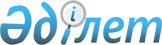 О создании государственного учреждения "Войсковая часть 14805" Министерства обороны Республики Казахстан
					
			Утративший силу
			
			
		
					Постановление Правительства Республики Казахстан от 16 января 2003 года № 26. Утратило силу постановлением Правительства Республики Казахстан от 8 мая 2012 года № 598      Сноска. Утратило силу постановлением Правительства РК от 08.05.2012 № 598.      В целях развития структуры Вооруженных Сил Республики Казахстан Правительство Республики Казахстан постановляет: 

      1. Создать государственное учреждение "Войсковая часть 14805" Министерства обороны Республики Казахстан (далее - Государственное учреждение). 

      2. Установить, что финансирование Государственного учреждения осуществляется за счет и в пределах средств, предусмотренных в республиканском бюджете на содержание Вооруженных Сил Республики Казахстан. 

      3. Министерству обороны Республики Казахстан в установленном законодательством порядке: 

      1) утвердить Устав государственного учреждения и обеспечить его государственную регистрацию в органах юстиции; 

      2) принять иные меры, вытекающие из настоящего постановления. 

      4. Секретно. 

      5. Секретно. 

      6. Настоящее постановление вступает в силу со дня подписания.       Премьер-Министр 

      Республики Казахстан  
					© 2012. РГП на ПХВ «Институт законодательства и правовой информации Республики Казахстан» Министерства юстиции Республики Казахстан
				